KinneretYoga Retreat July 2nd & 3rd 2019costs sheet (please see room layout and costs form for more detail on rooms & Menu document for more info on food details ):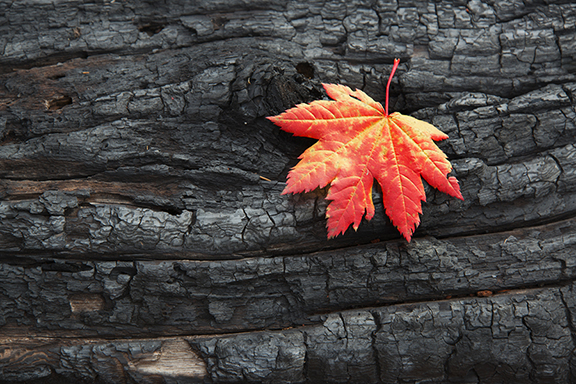 $125 / day – Includes all classes & use of pond for swimming and paddle boats (does not include massage treatments) & Bring Your Own Lunch & Dinner $175 / day – Includes all classes & use of pond for swimming and paddle boats (does not include massage treatments) & A Kosher Catered Lunch & Dinner *Note: participants sleeping over Mon night are required to purchase lunch and dinner meals for Tues July 2nd $65/ night- shared accommodation – 3-4 persons per room$90/ night –If you wish to stay the night * semi private 2 person accommodation (this option is only available if we don’t fill up and have additional rooms)Catering Costs:  See Detailed Menu Handout $25 for Lunch$25 for Dinner $5 for additional Gluten Option$5 for additional Ginger Probiotic Drinks Breakfast on Wed morning is included in the cost for those sleeping overSnacks and water you will need to bring up on your own Massage Therapy Costs:Swedish Massage Treatments $90 per hr plus taxTai Massage Treatments $90 per hr plus tax Registered massage therapist Liz, owner of the property, can issue you receipts for insuranceLiz can only do a max of 4 massages a day so sign up fast !!!